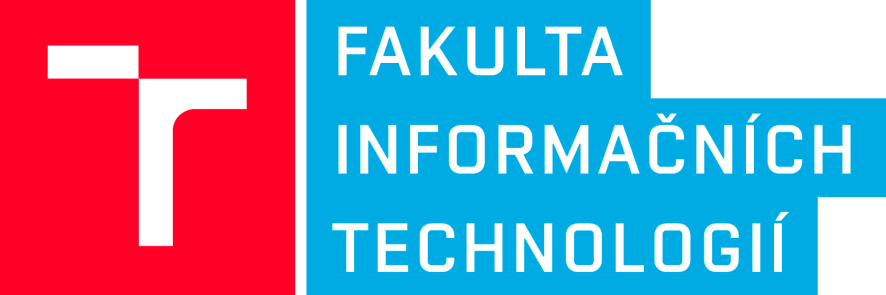 Management projektůNázev projektuNázev týmuUzavření projektu1.	Úvod	22.	Přínos projektu	23.	Projekt	24.	Nedostatky	25.	Hodnocení členů týmu	2ÚvodPřínos projektuZhodnocení projektuNedostatky projektuHodnocení členů týmuBodové hodnocení (až 15 bodů) každého člena týmu (i vedoucího projektu), jak dobře se zhostil zodpovědnosti za jemu příslušnou oblast. Hodnocení musí být projednáno v týmu (musí o tom existovat zápis). Všichni členové týmu musí být s hodnocením seznámeni (zajistí vedoucí projektu). Pokud výsledné hodnocení nebude zde uvedeno, nebude možné tuto část hodnocení v celkovém hodnocení projektu zohlednit.HistorieHistorieHistorieHistorieHistorieVerzeDatumStatusKdoPoznámkaJak používat tuto šablonuTato šablona může být použita pro vytvoření dokumentu popisujícího uzavření projektu. V následujících kapitolách se vyskytuje vysvětlující modrý text, který po přečtení můžete smazat. Pokud je pozadí textu žluté, je třeba text nahradit vhodným textem. Šablonu nemusíte striktně dodržovat, lze přidat i odebrat kapitoly podle uvážení. Tabulku „Jak používat tuto šablonu“ po přečtení smažte.